    KILBURN COMMUNITY ASSOCIATION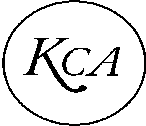 Minutes of the meeting held on Monday 27th June 2022.Present:	Terry (President), Adrian (Chair), Sarah (Vice Chair), Kirsty (Secretary), Ann-Marie, David E, Jenny, David H & Ann.Apologies:	Diana (Treasurer), Tracey & Godfrey. Minutes of the previous meeting.Minutes of the previous meeting were agreed to be a true representation of the meeting. Lease.Terry stated that all of the documents have been to the solicitor and are now in the hands of the Diocese.David thanked Kirsty for typing the Constitution. As soon as David hears from the Diocese, he will let Terry know. The solicitor stated that the KCA were liable for the cost of the new lease, David said that the PCC have kindly offered to pay half.Adrian gave thanks to David and Ann for all they have done to help with the lease renewal, they were recognised as being among the founding members of the KCA and signatories on the original lease..  Matters Arising.Interior: Diana and Terry checked the curtains, and they don’t need taking down to be washed.The cleaner is going to order more cleaning supplies and replace the mop. The cleaner has been leaving notes about items she needs which haven’t found their way to the committee. Adrian will pass on any messages for the KCA in future.Cleaning Party – Saturday 2nd July 9.30am. All committee members are welcome if they can attend. Beams and windows to be the main focus.Floor – George can sand and revarnish the floor. Kirsty has suggested week commencing 22nd August to avoid as much disruption to hirers as possible, awaiting confirmation. Heating – The timer has been turned off; the boost button will still work. Gents’ – A water leak has been fixed by Mick Winter (David’s contact).To check if RAD has been paid for. Treasurer’s Report.Accounts as of 17th June, 2022Income Amber Valley. £204.00Derby Church. 22.00Chatterbox. 57.00Rachel Green. 72.00Keep Fit. 54.00Lauren Bull. 48.00Hannah Waite. 36.00Kelly Vallance. 36.00Dance Class. 150.00Total. £679.00Expenditure British Gas. £140.00British Gas (ele). 35.54Hall Manager. 100.00Rural Action Derbys. 60.00Cleaning materials. 2.34Total. 337.88TotalsBarclays deposit. £2,066.23RBS deposit. 1,143.56RBS current. 11,807.49Cash in hand. 1,018.48Hall Manager.We had a good number of bookings in June. There is only one booking for July.Future bookings. 11th September – E Keene – Party – TBC pp7th November – K Lamb – Charity Fundraiser – 5pm-9pm (£28.50).2nd December – T Green – Wreath Workshop – 5pm-8pm (£42).3rd December – T Green – Wreath Workshop – 3pm-6pm (£36).Parish Council. David has sent links to Kirsty regarding grants that the KCA may be able to apply for. The KPC have had a good response from the questionnaire that went out.Correspondence. The Facebook page is growing nicely.Any other business.Ann-Marie – The dehumidifiers are still filling up in the toy store. Adrian to check the cupboards in the kitchen as a damp smell has been reported in there too. David H – David asked if the KCA are registered with the Charity Commission, Terry responded that we are. It has been noticed, during the survey, that the boundary wall on the left hand-side is bulging. KCA to try and found out if it is the hall’s boundary or our neighbours. The meeting closed at 19:50.The next meeting will be on Monday 1st August at 7pm via Zoom.  Signed…………………………………………